03.08.2020  № 1372О внесении изменений в постановление администрации города Чебоксары от 10.06.2013 № 1823В соответствии со статьями 169, 172 и 184 Бюджетного кодекса Российской Федерации и Положением о бюджетных правоотношениях                           в муниципальном образовании городе Чебоксары, утвержденным решением Чебоксарского городского Собрания депутатов от 22.05.2008 № 1011, администрация города Чебоксары п о с т а н о в л я е т:Внести в Порядок составления проекта бюджета города Чебоксары на очередной финансовый год и плановый период, утвержденный постановлением администрации города Чебоксары от 10.06.2013 № 1823, следующие изменения: пункт 3 изложить в следующей редакции:«3. Отдел экономики, прогнозирования и социально-экономического развития администрации города Чебоксары совместно с отделом инвестиций, промышленности и внешеэкономических связей управления по регулированию тарифов, экономики предприятий и инвестиций администрации города Чебоксары при составлении проекта бюджета города Чебоксары на очередной финансовый год и плановый период:»;абзац четвертый подпункта 3.4 пункта 3 иключить;в пункте 4 слова «Городской комитет по управлению имуществом» заменить словами «Чебоксарский городской комитет по управлению имуществом администрации города Чебоксары»;в пункте 5:подпункты 5.1, 5.2 изложить в следующей редакции:«5.1. в отдел экономики, прогнозирования и социально-экономического развития администрации города Чебоксары до 15 марта текущего финансового года годовые отчеты о ходе реализации муниципальных программ города Чебоксары;5.2. в отдел экономики, прогнозирования и социально-экономического развития администрации города Чебоксары и в отдел инвестиций, промышленности и внешнеэкономических связей управления по регулированию тарифов, экономики предприятий и инвестиций администрации города Чебоксары до 15 июля текущего финансового года предложения о финансировании в очередном финансовом году и плановом периоде за счет средств республиканского бюджета Чувашской Республики государственных программ Чувашской Республики, реализуемых на территории города Чебоксары, а также заявки для получения субсидий из республиканского бюджета Чувашской Республики на софинансирование расходов бюджета города Чебоксары по реализации инвестиционных программ (проектов) развития общественной инфраструктуры города Чебоксары;»;абзац четвертый подпункта 5.3 исключить;Настоящее постановление вступает в силу со дня официального опубликования.Контроль за исполнением настоящего постановления возложить                        на заместителя главы администрации города Чебоксары по экономическому развитию и финансам В.Г. Яковлева.Глава администрации города Чебоксары                                        А.О. ЛадыковЧăваш РеспубликиШупашкар хулаАдминистрацийěЙЫШĂНУ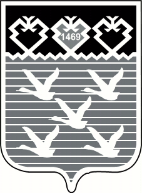 Чувашская РеспубликаАдминистрациягорода ЧебоксарыПОСТАНОВЛЕНИЕ